Задача С3 (РГР № 5)Для заданной схемы балки (рис. 5) требуется построить эпюру поперечных сил и эпюру изгибающих моментов, найти максимальныйВариант таблицы 3-3Вариант схемы 8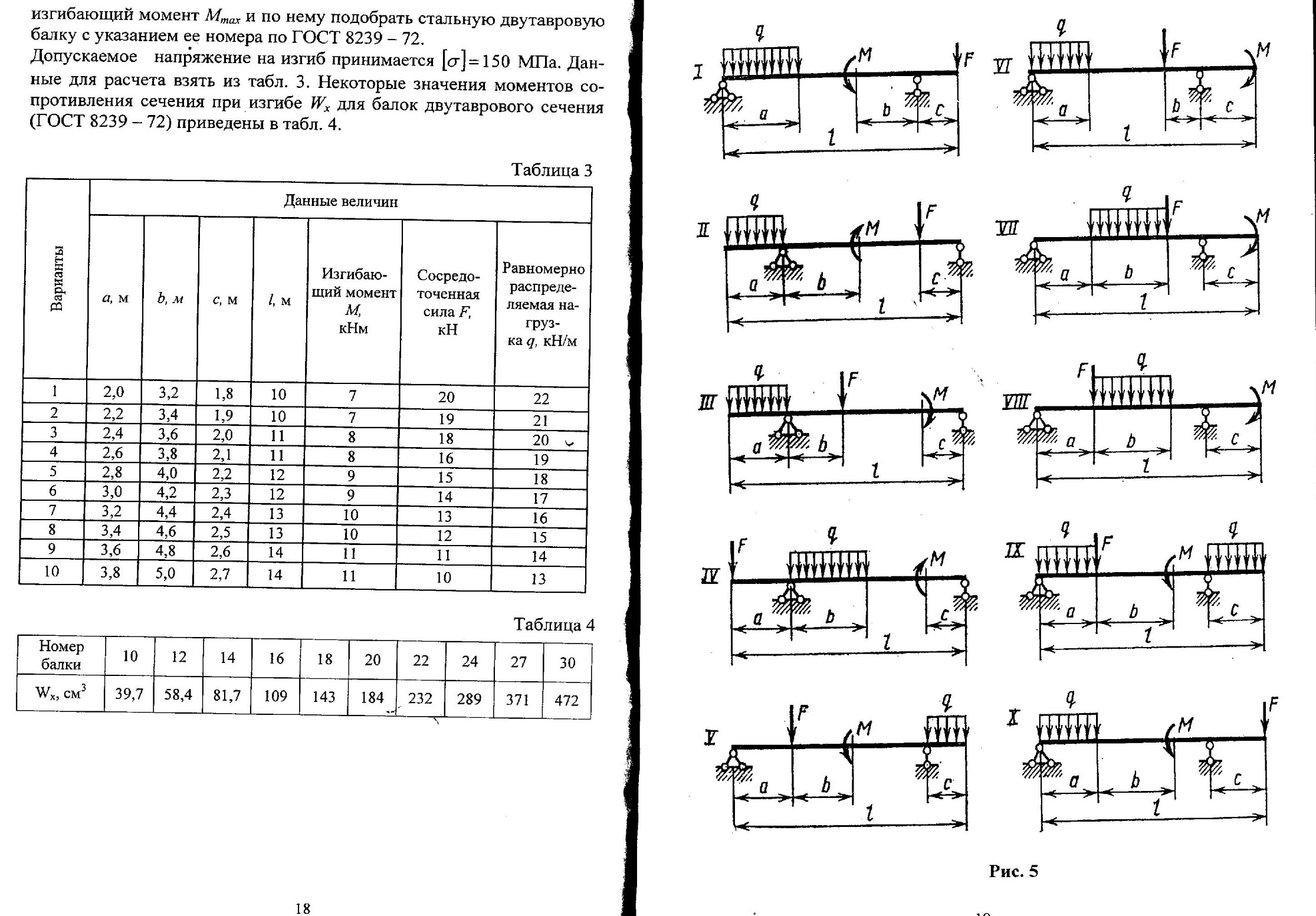 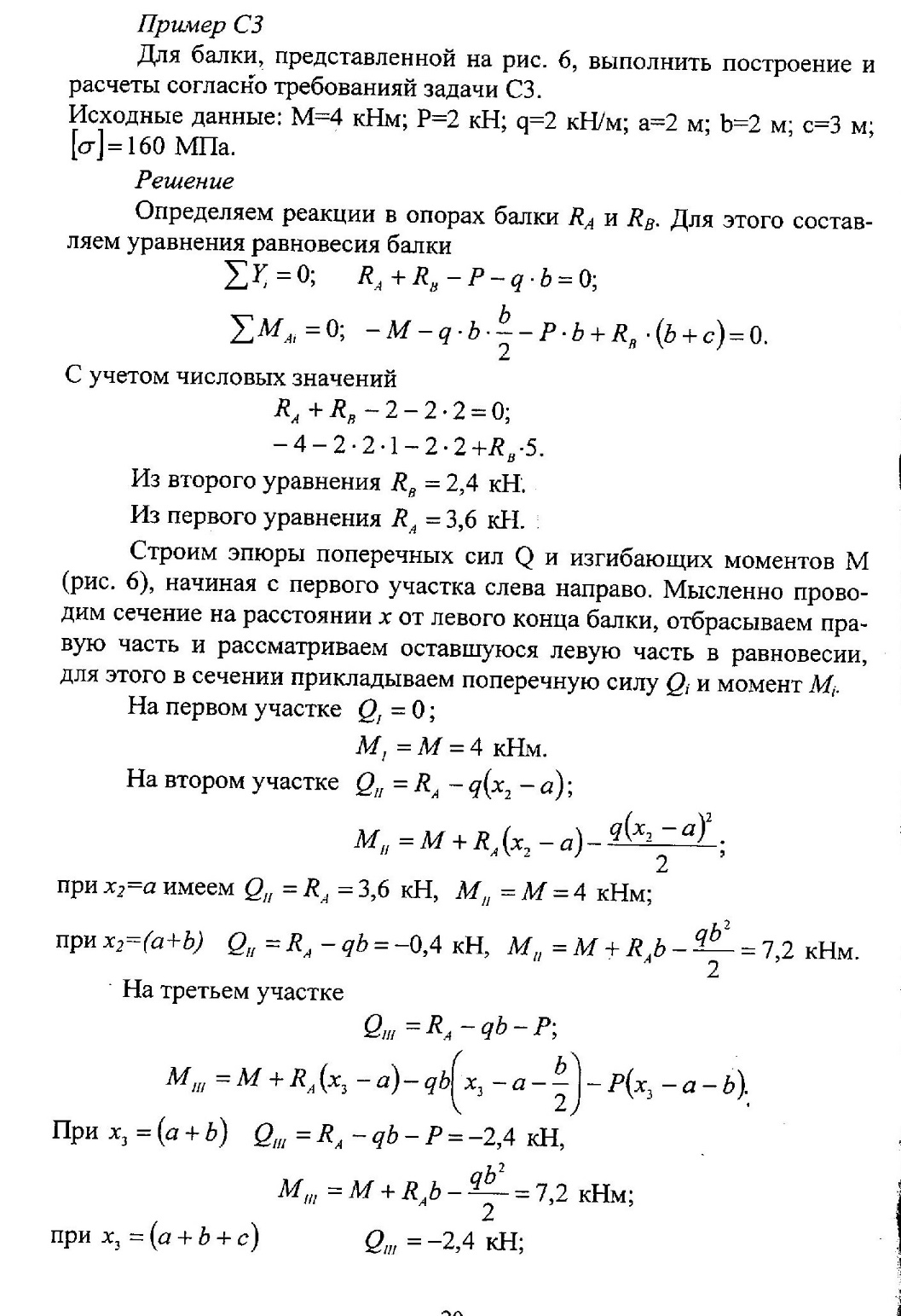 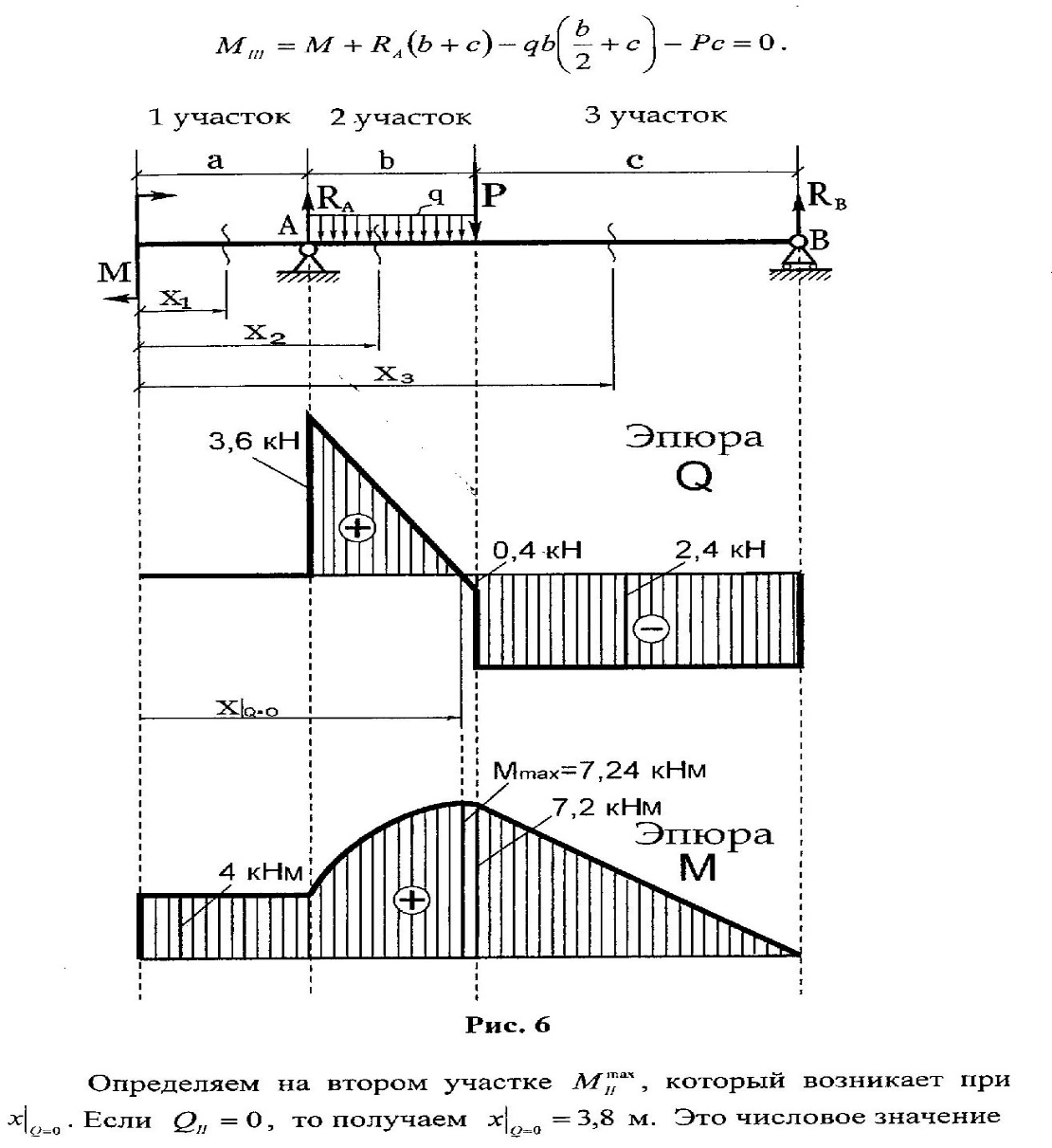 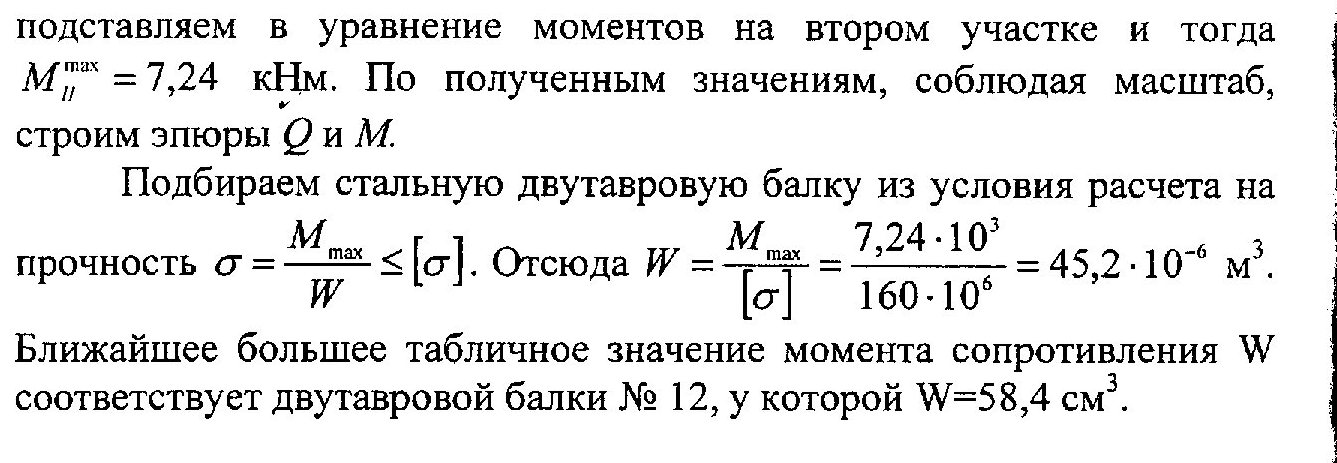 